BAB VPENUTUPKesimpulan Berdasarkan hasil penelitian yang penulis laksanakan di MTs Al-Huda Kota Serang yang berkenaan dengan hubunganantarahasil belajar siswa pada mata pelajaran aqidah akhlakdengan sikap sosial siswa, maka penulis dapat menyimpulkan sebagai berikut :Hasil belajar siswa Mts Al-huda Kota Serang tahun 2017/2018 termasuk katagori baik, hal ini berdasarkan hasil analisis tedensi sentral diperoleh nilai mean 74,83, median 77,75, modus 76,5 yaitu terdapatantara interval 75.88 −80.88 maka prestasi belajar nilai tersebut dikualifikasikan pada tingkat baik.Sikap sosial siswa MTs Al-huda Kota Serang tergolong dalam kategori rendah, hal ini berdasarkan hasil analsisi tedensi sentral diperoleh nilai mean 53,03, median 56,78, modus 57,5, dan  uji statistik diperoleh sebesar 2,65 .Angka tersebut berada pada interval nilai 2,51-3,5 yang menunjukkan kategori sedang.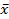 Hubungan antara hasil belajar  pada mata pelajaran aqidah akhlak dengan sikap sosial siswa memiliki hubungan yang signifikan hal ini berdasarkan analisis korelasional diperoleh angka “r” (0,77), angka tersebut berada pada interval (0,60 – 0,80). Artinya bahwa hubungan antara hasil belajar siswa pada mata pelajaran aqidah akhlak (variabel X) dengan sikap sosial (variabel Y) termasuk kategori korelasi yang tinggi atau kuat. Selanjutnya berdasarkan hasil perhitungan product moment, diketahui bahwa thitung=18> ttabel=1,70 Ha diterima. Artinya terdapat korelasi yang signifikan antara sikap sosial dengan hasil belajar siswa pada mata pelajaran aqidah akhlakBerdasarkan hasil uji signifikansi, diketahui thitung>ttabel, interprestasinya ialah terdapat korelasi yang signifikan antara hasil belajar siswa pada mata pelajaran aqidah akhlak (variabel X) dengan sikap sosial (varibel Y). Adapun kontribusi variabel X dengan variabel Y menggunakan koefisien determinasi ialah 59,29%Saran-saranSetelah penulis  melaksanakan penelitian di MTs Al-huda Kota Serang tentang sikap sosial siswa dengan hasil belajar  pada mata pelajaran aqidah akhlak, maka penulis akan menyampaikan saran-saran sebagai berikut :Bagi siswaSebaiknya, siswa memiliki sikap sosial yang lebih baik lagi.Bagi Guru MTs Al-huda Kota SerangHasil penelitian menunjukkan bahwa sikap sosial memiliki peranan  yang positif terhadap hasil belajar siswa pada mata pelajaran aqidah akhlak, maka sebaiknya tenaga pengajar melakukan evaluasi yang bersifat komprehensif. Siswa tidak cukup dinilai dengan tes tertulis saja, namun sikap atau perilaku juga merupakan yang penting dalam penilaian. Artinya evaluasi dilakukan untuk semua aspek sasaran pendidikan baik afektif, kognitif dan psikomotor. Maka dengan demikian sikap, perilaku atau pergaulan antar siswa dapat dilihat sesuai perkembangan, guna mendapatkan hasil belajar yang terus meningkat.Bagi LembagaPenelitian ini dapat dijadikan referensi guna membantu mengembangkan teori pembelajaran mahasiswa dan mahasiswi khususnya pada jurusan Pendidikan Agama Islam (PAI)Bagi Pengembang IlmuSebaiknya penelitian ini dikembangkan agar dapat menambah wawasan untuk perkembangan ilmu pendidikan agar hasil belajar siswa menjadi lebih baik dan terus meningkat.